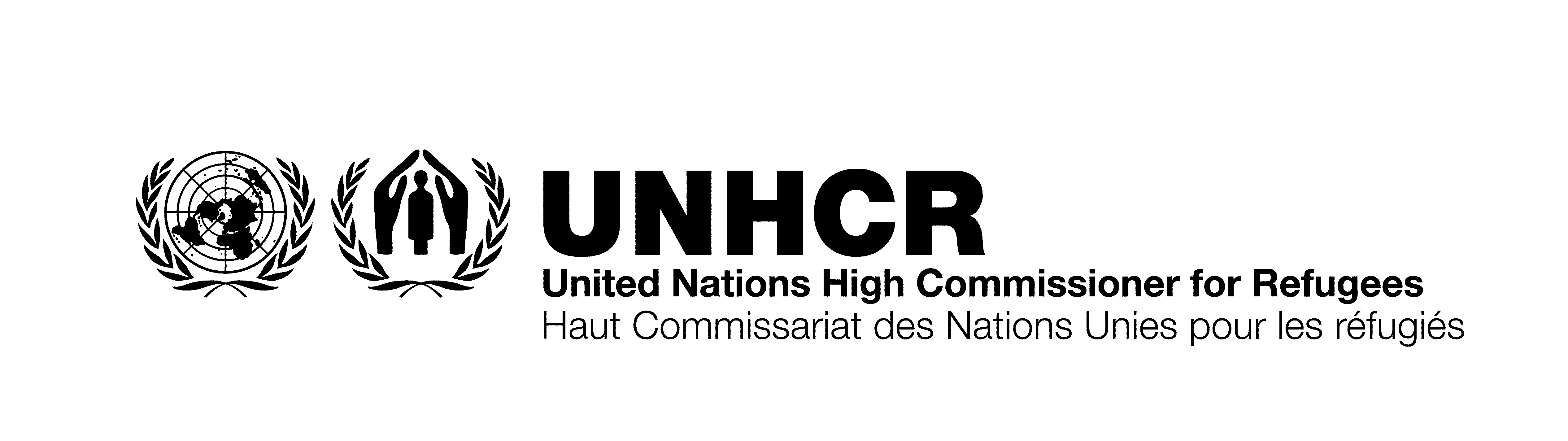 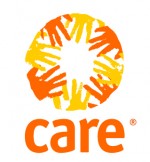  Irbid Coordination Meeting, co-chaired by CAREThursday, May 12, 2016, 10:00 a.m. at UNHCR-Irbid In attendance: Action Contre la Faim, CARE, German Red Cross, Handicap International, ICRC, Intersos, IOCC, JOHUD, Lutheran World Federation, MSF-France, MSF-Holland, Noor Hussein Foundation/ Institute for Family Health, Terre des Hommes, UNHCR, UNICEF, UNRWA, WFP, World VisionAgenda:Roundtable IntroductionsSector Updates (Education, Protection, Livelihoods, Basic Needs, Food)World Refugee Day Preparations 2016
NRC Shelter Project Presentation
Partners' Cash Assistance Programs: Complaint Mechanisms
Partner UpdatesReview of Irbid Coordination Group TORs [Minutes by Katherine Dunn] Education Update (UNICEF)Focus will shift from informal to certified catch-up programsInformal and remedial programs will be viewed as “learning support”Catch-up program will focus on 8-12-year-old out-of-school childrenMakani will continue on a smaller scale with a focus on child protection, life skills, psychosocial support.Campaign to reach and recruit out-of-school children will begin two months from now.UNICEF will forward list of Makani locations to be circulated to whole group.Protection / Livelihoods UpdateWork Permits – Grace Period continues until 5 July for work permit fees.UNHCR will soon circulate updated FAQs on the work permits.According to UNHCR, work permit status will not affect eligibility for cash assistance at least through the end of this yearThere has not been a signification increase in WP applications; UNHCR is monitoring the situation in different governorates and identifying any obstaclesLivelihoods working group was formed in March and is meeting monthly at BO-AmmanUrban verification update – Numbers as of April 30:Basic Needs (UNHCR)No major updateFood (WFP)Countrywide, the number of shops contracted by WFP to accept e-vouchers has increased from 85 to 200; within Irbid governorate, number of contracted shops has increased from 20 to 38WFP is in the process of completing the 3rd Comprehensive Food Security Monitoring Exercise for Jordan.World Refugee Day preparations (UNHCR)Theme this year is “Standing Together with Refugees” – hashtag #withrefugees – beginning June 1There will be no large commemoration event, given that June 20 falls during RamadanInform Katherine Dunn (dunnk@unhcr.org) of any activities that your organizations will do independently to commemorate World Refugee Day (June 20)Inform Katherine Dunn if your organization would like to display the WRD handprint banner (created in 2015) in the beginning of June.  It measures 10m wide by 12m tall.NRC – Presentation of Shelter Program in JordanDrop-in center and hotline are still open.  Referrals number is 0795072803Complaint mechanisms for Cash Programs – Lessons LearnedIntersos – overcame high calls traffic and voice mail on complaints phone number by instructing beneficiaries (through flyer) to text their ASC number, upon which Intersos would verify that they were recipients and then call backWFP hotline – 9 staff working 9 to 5 at a call center to answer queries; still faces overloads during times of policy changes.German Red Cross – puts the complaints phone number in the SMS notifying beneficiaries that they will receive; has not faced problems to date.ICRC mobile phone number receives sometimes wayward phone calls but takes time to explain the purpose of the phone number so that others will not block the number with high trafficA box for written petitions makes sense if organizations have community centers or drop-in centers frequently visited by refugeesOrganizations have found that refugees generally do not use email.Partner UpdatesWorld Vision Japan – Has begun remedial courses at 3 public schools in Irbid.GRC –  Requests info-sharing for staff recruitmentReview of Irbid Coordination Group TORsUNHCR, MSF-F, Care and Intersos reviewed these in a session after the meetingA new draft will be circulated by 24 May for feedbackNext MeetingThursday, 9 June, 2016, 10:00 a.m.MSF-France will present its activities in IrbidServices Advisor Rollout in IrbidThursday, 16 June, 2016, 10:00 a.m. – 12:00 p.m.(Co-Chair CARE will collect Focal Points)GovernorateRegistered Syrians with MOI cards(as of 30/04/2016)Total # of Registered Syrians(as of 30/04/2016)% of Registered Syrians with MOI cards(as of 30/04/2016)% of Registered Syrians with MOI cards(as of 31/03/2016)Irbid84,381138,650 (*)60.9%58.8%Jerash7,66310,120 (*)75.7%74.8%Ajloun6,3438,542 (*)74.3%73.6%3 gov’t TOTAL98,387157,312 (*)62.5%60.6%JORDAN (urban)329,647517,19963.8%